  Фонд “Общественное мнение”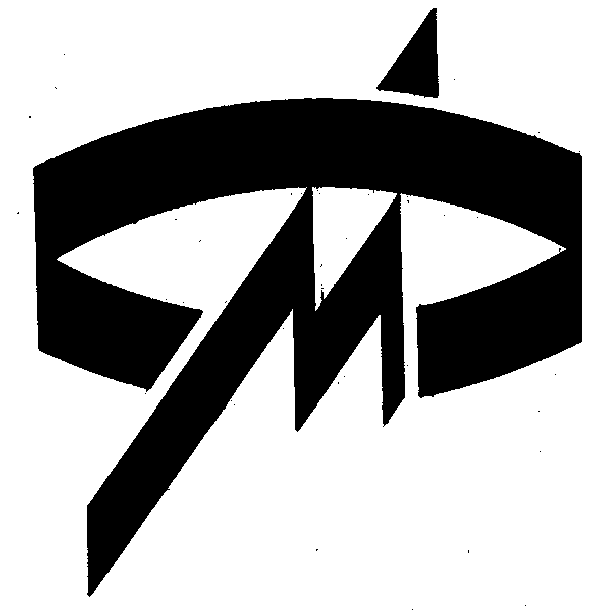 Источник данныхОбщероссийский опрос населения по репрезентативной выборке в 56 населенных пунктах 29 областей, краев и республик всех экономико-географических зон России. Интервью по месту жительства. Объем выборки – 1500 респондентов. Опрос проводился 14-15 ноября 1998 года.РезультатыРеспондентов просили в свободной форме коротко объяснить, как они понимают слово "антисемитизм". (Интервьюеры зачитывали опрашиваемым следующий текст: "По телевидению, по радио, в прессе иногда говорят об антисемитизме. Не могли бы вы коротко объяснить, что означает это слово?"). Затруднились дать какое-либо определение, уклонились от ответа или заявили, что впервые слышат это слово, 51% респондентов. Остальные – 49% – дали содержательные ответы.Для 31% респондентов антисемитизм – это негативное отношение к евреям, проявляющееся как в настроениях, высказываниях, поведении отдельных людей или групп общества, так и в государственной политике в целом::"нелюбовь к евреям"; "выступления против евреев"; "преследование евреев"; "борьба против евреев"; "принижение нации евреев"; "национальная политика, направленная против евреев"; "фашистская политика против евреев"; "уничтожение евреев"; " плохое отношение к евреям"; "это когда обзывают евреев"; "нелюбовь к евреям"; "ненависть к еврейскому народу"; "это принижение еврейской нации на любом уровне"; "уменьшение прав евреев"; "антиеврейские настроения в отдельных группах общества"; "непризнание евреев"; "ненависть к евреям"; "оскорбление евреев"; "это отношение к еврейской нации"; "вражда с евреями"; "особое отношение к евреям"; "гонение евреев"; "непримиримость, вражда к евреям"; "что-то связанное с вероисповеданиями и евреями"; "движение против евреев"; "еврейская болезнь"; "страсти по евреям"; "антиеврейская политика"; "ярлык на евреях"; "недопущение евреев к власти"; "политическое направление против лиц еврейской национальности"; "разжигание ненависти к евреям"; "плохое отношение к евреям"; "это когда люди выступают против евреев, не принимают не только религиозных различий, но вообще выступают против людей этой национальности"; "учение против евреев"; "это преследование людей еврейской национальности явным или тайным способом"; "национализм по отношению к евреям"; "когда отдельные люди хотят власти и унижают евреев"; "агрессивное отношение к евреям"; "угнетение евреев".Около шестой части респондентов (15%) определили антисемитизм расширительно, вообще как национализм, шовинизм, расизм, фашизм, не связывая его конкретно с отношением к евреям:"так говорят национал-социалисты о людях низшей расы"; "ущемление прав людей другой национальности"; "негативное отношение к "цветным", к лицам кавказской национальности"; "выступление против людей других наций"; "национальная нетерпимость"; "отношение к человеку в зависимости от нации"; "тот же национализм"; "неприятие чужой нации, чужих привычек"; "фашизм"; "ненависть к другим нациям"; "тот же расизм"; "неприязнь к другим народам и религиям"; "национальный вопрос"; "вражда между нациями"; "шовинизм и расизм"; "национализм"; "в странах Востока преследование людей других национальностей"; "гонения людей другой веры"; "политика национализма"; "превосходство одной нации над другой"; "политика нацистов"; "нацизм"; "политика фашизма"; "против всех национальностей"; "это когда сталкивают народы"; "ущемление прав в зависимости от нации"; "это когда только русские – люди, а остальные – нет"; "предрассудки к расам"; "одна из форм расового шовинизма"; "политика разжигания национальной розни"; "оскорбление людей других национальностей"; "расовые подавления, ненависть к другой расе"; "разжигание неприязни к другим народам"; "когда делят людей по расовой, национальной принадлежности"; "вроде нацизма"; "крайняя степень национализма"; "одна нация лучше других"; "разжигание национальной вражды"; "борьба против негров, чернокожих"; "это отрицательное отношение к любым национальностям – евреям, китайцам, неграм"; "антисемитизм – это национализм,  это привилегия для одной нации"; "ненависть к другим народам"; "дискредитация других национальностей"; "подобие фашизма"; "главенство русской нации"; "национальная рознь".Еще более расширительную трактовку антисемитизма как вообще негативного явления, связанного с разжиганием любой вражды, дали 1% респондентов:"борьба против инакомыслия"; "политика вражды"; "политика войны"; "нарушение прав, угнетение людей"; "это политические игры"; "это беспорядок"; "что-то антиправительственное"; "это враждебность к какой-то позиции"; "это отрицательный настрой против какой-то группы людей"; "это плохо, я всегда за дружбу народов"; "это разжигание гражданской войны"; "нарушение прав человека"; "это разжигание вражды любого типа, не только на национальной почве"; "агрессия одних людей по отношению к другим – заразная болезнь"; "нелюбовь к человечеству".Среди респондентов 1,5% дали откровенно антисемитские ответы. При этом опрошенные одобряли антисемитизм или объясняли причину подобных настроений:"против засилья евреев"; "это еврейская выдумка!"; "засилье евреев во всех сферах деятельности"; "борьба с той еврейской организацией, которая поставила цель покорить весь мир"; "всех евреев – на родину"; "преобладание евреев в стране"; "это то, что евреи хотят захватить весь мир"; "это движение против засилья евреев"; "это нашествие евреев, т.к. в основном сейчас евреи занимают руководящие посты"; "уже русских не осталось, будет еще хуже"; "защитная реакция на всеобщее еврейское засилье"; "бей жидов, спасай Россию"; "это еврейский вопрос, только одна нация утверждает, что ее притесняют"; "прогрессивное явление".Еще небольшая доля респондентов (2%) дали довольно своеобразные трактовки:"наверное, это что-то такое сильное – вера в будущее"; "это политическое течение"; "вера в Бога"; "наподобие разрушения, как "антифашизм"; "движение против религии"; "полную импотенцию России это означает"; "против советской власти"; "может быть, это те, которые кресты носят? Я не разбираюсь"; "гонение на любую религию"; "борьба с религиозными народами, населяющими Россию".Выводы1. Только треть всех ответов свидетельствует об адекватном понимании термина "антисемитизм".2. Вопрос об антисемитизме послужил поводом (стимулом) к антисемитским высказываниям ничтожно малой доли опрошенных (3% от тех, кто дал ответ, или 1,5% от всех респондентов), что можно расценивать как свидетельство незначительного распространения антисемитских настроений в современном российском обществе. Однако тот факт, что более половины опрошенных отказались или затруднились дать какое-либо определение, можно объяснить как незнанием смысла термина, так и действием "внутреннего контроля", срабатывающего по отношению к табулированному слову.